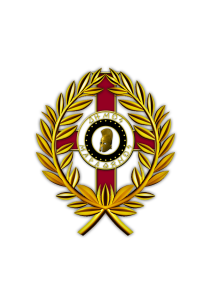 ΕΝΤΥΠΟ ΠΡΟΣΦΟΡΑΣΓια την προμήθεια ΚΑΙ ΤΟΠΟΘΕΤΗΣΗ ΔΑΠΕΔΟΥ ΑΣΦΑΛΕΙΑΣ ΣΕ ΔΥΟ ΠΑΙΔΙΚΟΥΣ ΣΤΑΘΜΟΥΣ ΝΕΑΣ ΜΑΚΡΗΣ ΚΑΙ ΒΑΡΝΑΒΑ όπως ΑΝΑΦΕΡΕΤΑΙ ΣΤΗΝ ΠΡΟΣΚΛΗΣΗ 1030/19-06-20108 μέχρι του συνολικού ποσού 11.600,00€ συμπεριλαμβανομένου ΦΠΑ (24%) του ΝΠΔΔ Κοινωνικής προστασίας Αλληλεγγύης Προσχολικής Αγωγής και Μουσικής Παιδείας «Τετράπολις» Δήμου ΜαραθώνοςΤης  επιχείρησης …………………………………………………………….., με έδρα………………………, οδός………………………………………, αριθμός,,,,,,,,,,,, τηλεφωνο………………., fax……………………………………..…/06/2018                                                                       Ο ΠΡΟΣΦΕΡΩΝΕΛΛΗΝΙΚΗ ΔΗΜΟΚΡΑΤΙΑΝΟΜΟΣ ΑΤΤΙΚΗΣΔΗΜΟΣ ΜΑΡΑΘΩΝΟΣΝΠΔΔ ΚΟΙΝΩΝΙΚΗΣ ΠΡΟΣΤΑΣΙΑΣ ΑΛΛΗΛΕΓΓΥΗΣ ΠΡΟΣΧΟΛΙΚΗΣ ΑΓΩΓΗΣ ΚΑΙ ΜΟΥΣΙΚΗΣ ΠΑΙΔΕΙΑΣ «Τετράπολις»Τμήμα Διοικητικών και Οικονομικών Υπηρεσιών.Πληροφορίες: Ελένη ΧρυσούλαΤαχ. Δ/νση: Λ. Μαραθώνος 196, (α΄ όροφος)Τ.Κ. 190 05 Ν. Μάκρη                                                     Τηλ.22940-67630Fax 22940-69817Email: tetrapolis@marathon.grΜαραθώνας   19 / 06 /2018Προς: ΚΑΘΕ ΕΝΔΙΑΦΕΡΟΜΕΝΟΘέμα: Προμήθεια & τοποθέτηση δαπέδου ασφαλείας σε δύο παιδικούς σταθμούς του νομικού προσώπου. Παιδική χαρά  (αύλειος χώρος) παιδικού σταθμού Νέας Μάκρης ΚΑΙ παιδική χαρά (αύλειος χώρος) παιδικού σταθμού Βαρνάβα  του Ν.Π.Δ.Δ. ΤΕΤΡΑΠΟΛΙΣ με τη διαδικασία της απευθείας ανάθεσης